MEDICAL FUNDING GUIDANCEA medical need is not necessarily a special educational need or disability and schools will be experienced with children with a variety of requirements. Schools are expected to make arrangements to help the child manage their condition and overcome any potential barriers to getting the most from their education.Medical funding is available for school age children/young people whose needs have changed significantly due to medical reasons. It is used for short term interventions to ensure consistency of access to education. The local authority will consider providing funding for up to one year as an interim measure; thereafter it is expected that the child/young person will be able to resume access to their educational environment. In the event that barriers to accessing education remain, resubmission will be required. This information is sought in accordance with the Children and Families Act 2014 and the Statutory Guidance of supporting pupil at school with medical conditions. Early Years settings should apply the Statutory Framework for the Early Years Foundation Stage. In the first instance, all educational settings are required to use their best endeavours to meet the needs of children and young people. When providing information for a request, the educational settings must evidence the following: Full description of the child/young person’s current medical needs. Professional advice to provide evidence of medical needs. Details of the current support and reasonable adjustments already made including a copy of the child/young person’s current school individual healthcare plan and costed provision map. The outcomes sought by the educational establishment for the child/young person. The additional support which the educational establishment feels is required and cannot be provided through its ordinary resources to remove barriers and achieve outcomes.All medical funding requests will be considered at the next Inclusion Allocation Panel. Please note that schools are expected to have already utilised delegated funding up to 12 hours of support and any additional funding will be in excess of this. 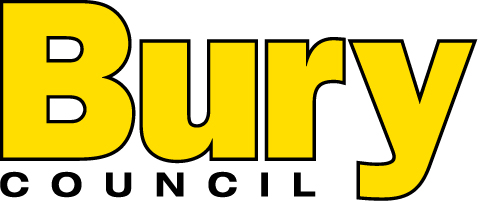 